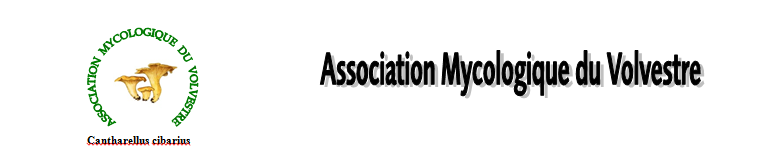 Compte rendu de l’AG du 21janvier 2017 
La séance est ouverte à 10 h .Salle Laveran ; Carbonne.  
31 Présents : Jean Claude Allion; Jean Besnier; Bernard Bezombes; René Binet; Didier Bonville; Héléne et Patrick Carteret; Gilbert Condis;  Annic Davias; Myriam et Michel Descun-Fanjeaux; Julien Ducor  ; Georges Elandalloussi; Jean Eychene; Georges Hamon; Didier Lamarque; Marie et Jean Pierre Miceli; Jean Claude Rodriguez;  Leopold et Martine Rosellini; Therese et Claude Sivry; Josée Sixt; Audrey Tremouroux; Nadine Tusseau; André Verrier; Daniel Wiroth; Jouault Jean Pierre.      
6 procurations : Danièle Marchand ; Gisèle Condis; Nicole Valette , Cécile Straumann, Monique et Bernard Gazano. 
Mr le maire de Carbonne, Bernard Bros & son adjoint Mr Jean Cot .
    
Ordre du Jour- Rapport moral- Rapport financier- Rapport mycologique- Appel à candidatures et renouvellement du CA.- Montant de la cotisation.- Vote du nouveau règlement intérieur- Questions diverses- Vote du nouveau CAAccueil par Thérèse Sivry, présidente de l’association.Bienvenue et vœux à tous de la part du CA.Remerciements pour l’intérêt qu’ils portent à l’association.Remerciements particuliers à Jean-Claude et Georges nos spécialistes qui animent et organisent les réunions pédagogiques et pour leur présence  lors des sorties afin de  nous faire partager leurs connaissances.Remerciements au représentant de la mairie pour le soutien que nous apporte la municipalité.Rapport moral 2016- Bilan format papier distribué en séance et envoyé par mail. 
- Synthèse commentée par Jean Pierre Miceli, secrétaire de l'association. 
- Georges Elandalloussi précise qu'il ne pourra pas continuer à animer les réunions pédagogiques et certaines sorties  avec la même assiduité compte tenu de problèmes personnels. Une nouvelle organisation sera donc étudiée lors de la réunion du CA.   
- Rappel sur  les valeurs de l'association et l’intérêt de chacun d’écouter les explications de nos experts lors des sorties. 
  Voté à l’unanimité.
 
Bilan financier 2016  - Bilan format papier distribué en séance et envoyé par mail. 
 - Synthèse commentée par Gilbert Condis, trésorier de l'association.  
     55 Adhérents dont 53 cotisants (49 cotisations pour une année pleine et 4 cotisations en cours d’année).                                                                                                                   Revue des opérations financières de 2016 et prévisionnel 2017. Compte tenu des sommes sur les comptes, des projets d’achats de matériels sont évoqués ainsi qu’une participation financière plus importante de l’association lors des  activités.                                                                                                                     - Le bilan financier est approuvé par l’assemblée. Bilan mycologique : Commenté par Jean Claude, vice-président de l’association.
Année moyenne suite aux conditions météorologiques, qui nous ont contraints d’annuler  certaines sorties et de concentrer nos recherches surtout en altitude.
Une première sortie « oreilles de judas » a été initiée pour les nouveaux adhérents  le 14/01 .
Prise de parole de Thérèse Sivry, présidente de l’association :Cotisations
  
- Proposition du maintient des cotisations au niveau de  l’année dernière. 
20 euros par personne ou 30 euros par couple pour une année complète  et moitié prix à partir de juillet.  Voté à l’unanimité.
Règlement intérieur
- Modification  du règlement intérieur lue en séance et distribué.
Une attention particulière sur les responsabilités de chacun à la consommation des champignons cueillis lors des sorties est évoquée et la sollicitation de chaque personne à bien suivre les recommandations de nos experts lors de l’explication de fin de cueillette.  Voté à l’unanimité.
    Questions diverses :     - Didier Lamarque  en profite pour évoquer que les sorties champignons non lancées par le bureau ne sont pas couvertes par l’assurance de l’association. 
- Les livres de l’association sont disponibles chez Jean-Claude Rodriguez.Une liste sera transmise. Durée maximum du prêt : 3 mois.       - Patrick Carteret évoque les intérêts d’un site internet, une décision sera prise lors du prochain CA.                                                                                                                               - L’office de tourisme de Carbonne devient intercommunal et l’imprimante est déplacée à la mairie dans une salle spécifique.
  Vote du CA
-Appel à candidatures : Démission  de Nicole Valette et d’Helene Carteret.        Volontaires enregistrés :   Nouveaux : André Verrier, Didier Lamarque, Daniel Wiroth , Julien Ducor. Anciens : Jean Pierre Miceli, Jean Claude Rodriguez, Thérèse Sivry, Claude Sivry,   Bernard Bezombes, Gilbert Condis,  Annic Davias,  Michel Descun,  Georges Elandalloussi, Danièle Marchand.


 Voté à l’unanimité.
- La prochaine réunion du CA aura lieu le lundi 30 janvier à18H00 salle Dupeau  afin de définir le bureau et les idées pour 2017 (achats divers, création d’un site internet, calendrier des activités et sorties). 
 - Lancement en séance des adhésions 2017 : 32 cotisations ont été perçues dont 3 nouveaux  adhérents à qui nous souhaitons la bienvenue,                                                                                       Madame Brigitte Jouault et Mr Jean Pierre Jouault.                                                                         Mr Bernard Bros, Maryse Bonville.Fin de séance à 12 h.L’assemblée Générale est clôturée par un apéritif offert par la commune de Carbonne.                                                     ……………………